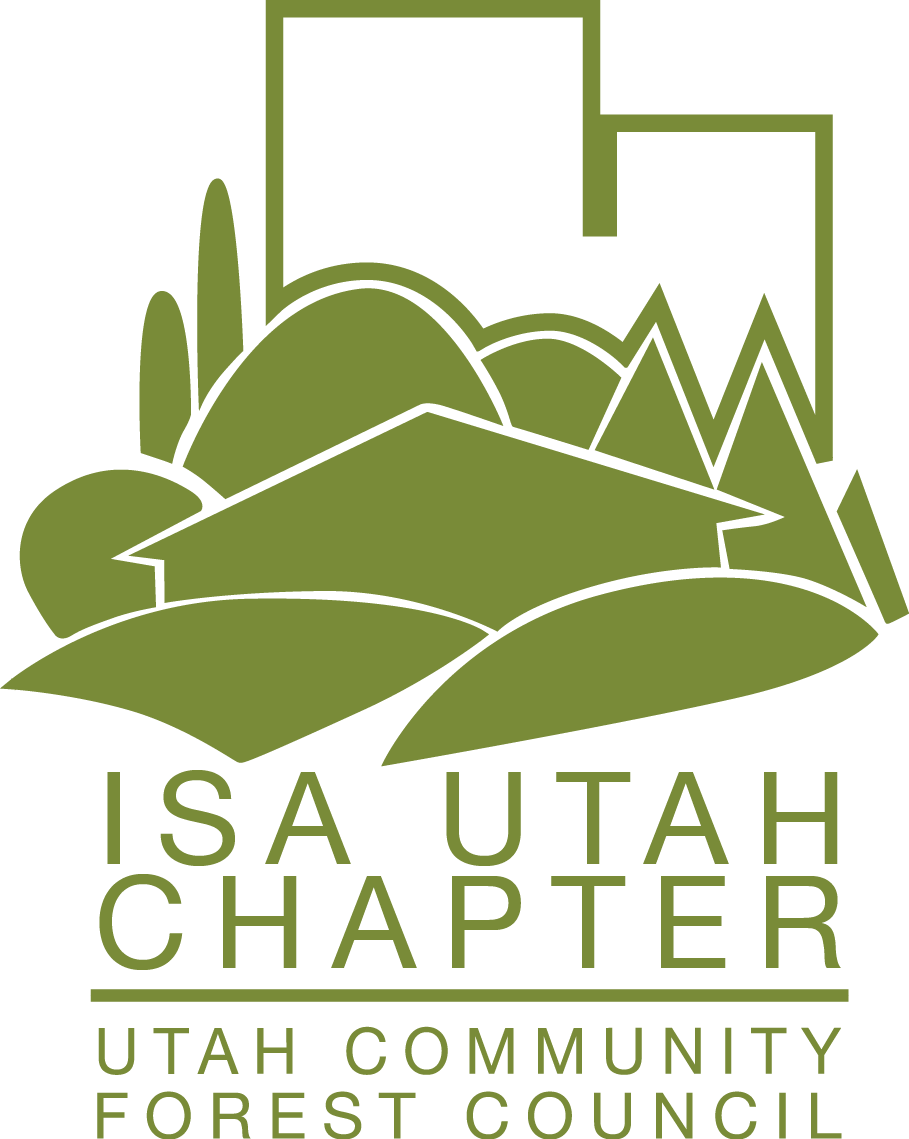 ChainSaw WorkshopThursday, March 11th, 2021 9 a.m. to 1 p.m.ISLAND VIEW PARK1800 South Main StreetClearfield, Ut 84015The workshop is designed for professional chainsaw operators such as commercial arborists, municipal park maintenance personnel, utility line clearance specialists, highway maintenance personnel, firewood cutters, loggers, and others; but it is also open to the public. The workshop will cover the basics of chainsaw safety, operations and maintenance, which will include lectures, roundtable discussion and demonstrations. Safety: Personal Protective Equipment, Hazards and Handling Maintenance: Parts, Chains, Oil, Sharpening and Cleaning (Welcome to bring own saw) Operations: Basic Felling Techniques and Bucking Logs No lunch will be provided.Cost:  $75 per person4 ISA CEU’sQuestions:  Email lisa@utahurbanforest.org or Call (801) 446-8229ChainSaw WorkshopThursday, March 11th, 20219 a.m. to 1 p.m. ISLAND VIEW PARK1800 South Main StreetClearfield, Ut 840154 ISA CEU’sRegistration FormName(s)CompanyAddress_______________________________             ________________________________________________________Phone (w/Area Code)				Email Address         $75 person                        _____ # Attending          _________  Total CostEmail registration   lisa@utahurbanforest.org Online Registration at www.utahurbanforest.orgTelephone registration (801-446-8229)Mail-in registrations to Lisa Hanussak, 2506 Cherry Grove Way, South Jordan, UT  84095.  Make checks payable to UCFC, 2506 Cherry Grove Way, South Jordan, UT  84095.  Venmo    @UCFC-ISA-UTCard #_______________________________________________	Expiration Date  ________/________Security Code  ___________       Name on credit card ____________________________________________Mailing address of your credit card bill_________________________________________________________  Zip Code____________             Person Authorizing  _____________________________________________Questions?  Email lisa@utahurbanforest.org or Call (801) 446-8229